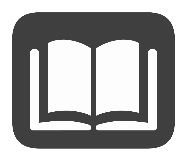 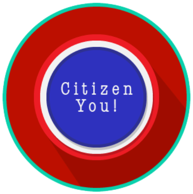 The United States government recognizes a citizen as a legal member of this country who is either born or naturalized in the United States. Being a U.S. citizen means that obligations and responsibilities must be met to support representative democracy and the proper role of government in our lives.An obligation is something that a citizen is required to do by law. A responsibility is something that a citizen should do for the sake of the common good. Below are examples of obligations and responsibilities:Obligations of CitizensAn action that is required by lawResponsibilities of CitizensAn action that benefits the community/peopleObeying lawsVotingPaying taxesAttending civic meetingsDefending the nationPetitioning the governmentRegistering for Selective ServiceRunning for officeServing on juriesPerforming community service